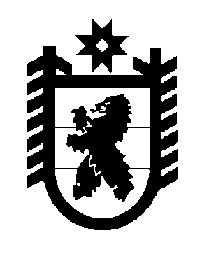 Российская Федерация Республика Карелия    ПРАВИТЕЛЬСТВО РЕСПУБЛИКИ КАРЕЛИЯРАСПОРЯЖЕНИЕ                                  от  16 июня 2014 года № 349р-Пг. Петрозаводск В соответствии с частью 4 статьи 3, пунктами 1, 3 статьи 4 Федерального закона от 21 декабря 2004 года № 172-ФЗ «О переводе земель или земельных участков из одной категории в другую» отказать администрации муниципального образования «Суоярвский район» в переводе земельного участка, имеющего кадастровый номер 10:16:0030202:62,  площадью 1500 кв. м (местоположение: Республика Карелия, Суоярвский район, урочище «Меласелькя»), из состава земель запаса в земли особо охраняемых территорий и объектов в связи с ограничением перевода земельных участков другой категории в земли особо охраняемых территорий и объектов, установленным частью 2 статьи 10 Федерального закона от 21 декабря 2004 года № 172-ФЗ «О переводе земель или земельных участков из одной категории в другую», и несоответствием испрашиваемого целевого назначения земельного участка  генеральному плану Лоймольского  сельского поселения.           ГлаваРеспублики  Карелия                                                             А.П. Худилайнен